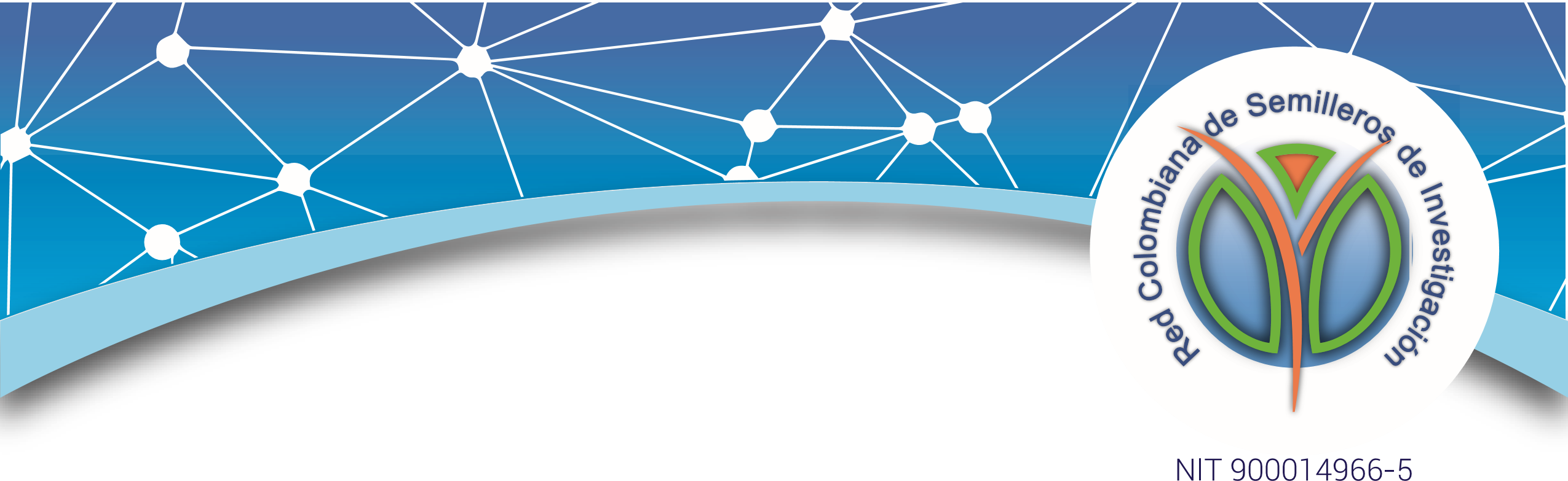 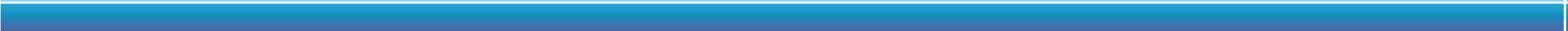 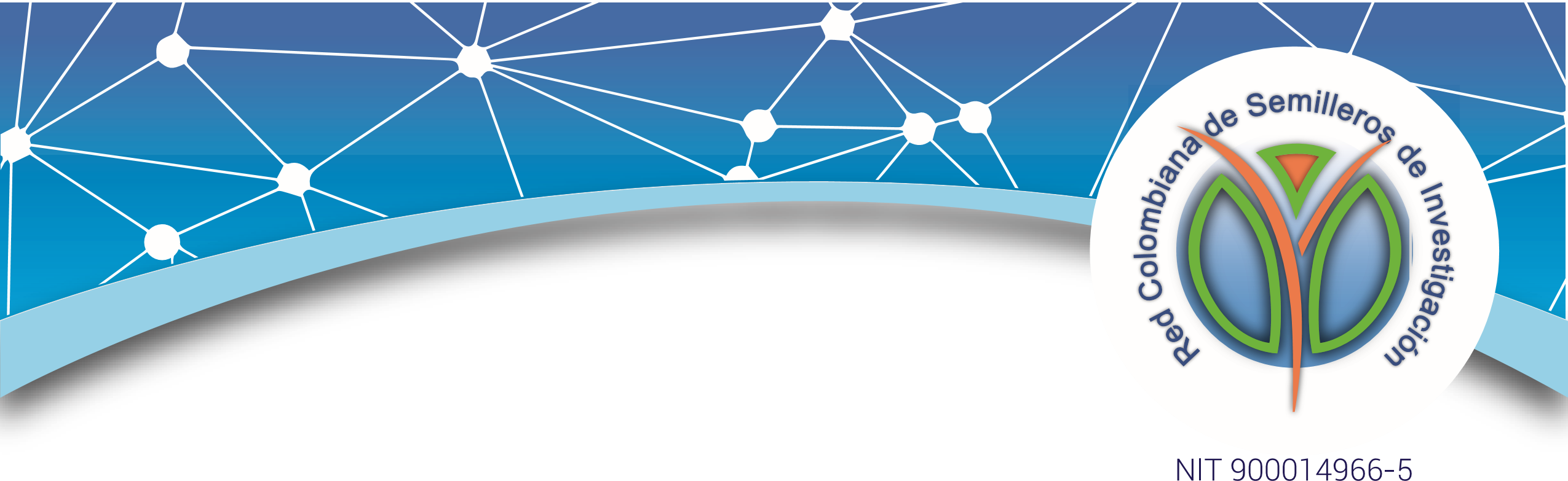 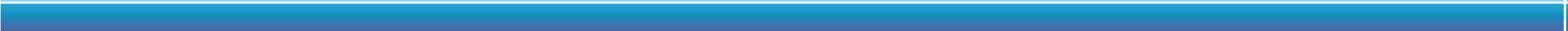 NSENTIMIENTO EXPRESO Con el envío y de acuerdo con la Ley Estatutaria 1581 de 2012 de Protección de Datos y con el Decreto 1377 de 2013, los responsables del proyecto, autorizamos como Titulares de los datos que plasmamos, que éstos sean incorporados en una base de datos de responsabilidad de la Red Colombiana de semilleros de Investigación RedCOLSI, siendo tratados con la finalidad de gestión administrativa, formativa, evaluación y de información institucional, de semilleristas y de proyectos entre  otros, de conformidad con el aviso de privacidad publicado en www.fundacionredcolsi.org. De igual modo, los autores declaran haber sido informados que pueden ejercitar los derechos de acceso, corrección, supresión, revocación o reclamo por infracción sobre datos, mediante escrito dirigido a la dirección de correo electrónico coordinacion@fundacionredcolsi.org, indicando en el asunto el derecho que desea ejercitar, o mediante correo ordinario remitido a carrera 12 Número 53 – 42 Edificio Barcelona la Castellana Montería.Fecha límite de inscripción: DD/MM/AA. Este formato debe ser enviado en formato PDF y letra Arial tamaño 11 a: @INFORMACION GENERALINFORMACION GENERALPaísNodoUniversidadNombre del SemilleroNivel de Formación Programa AcadémicoTítulo del TallerNombre de quien desarrollará el tallerIdentificaciónE-mail de contactoTeléfonos de contactoTeléfonos de ContactoTITULO DEL TALLER Y/O MINICURSOTema: 2.  Presentación general: 3.  Metodología:   4.  Capacidad: (Número máximo de asistentes)5.  Recursos: Enuncie los recursos necesarios para la realización del taller. En caso de fotocopias enumere la cantidad.